_________________________________________________________________________________Thank you for contacting Rushcliffe Borough Council. PleasThis email was sent to cllr.sbailey@rushcliffe.gov.uk using GovDelivery Communications Cloud, on behalf of: Rushcliffe Borough Council · Rushcliffe Borough Council, Rushcliffe Arena, Rugby Road, West Bridgford, NOTTINGHAM, NG2 7YG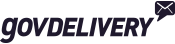 